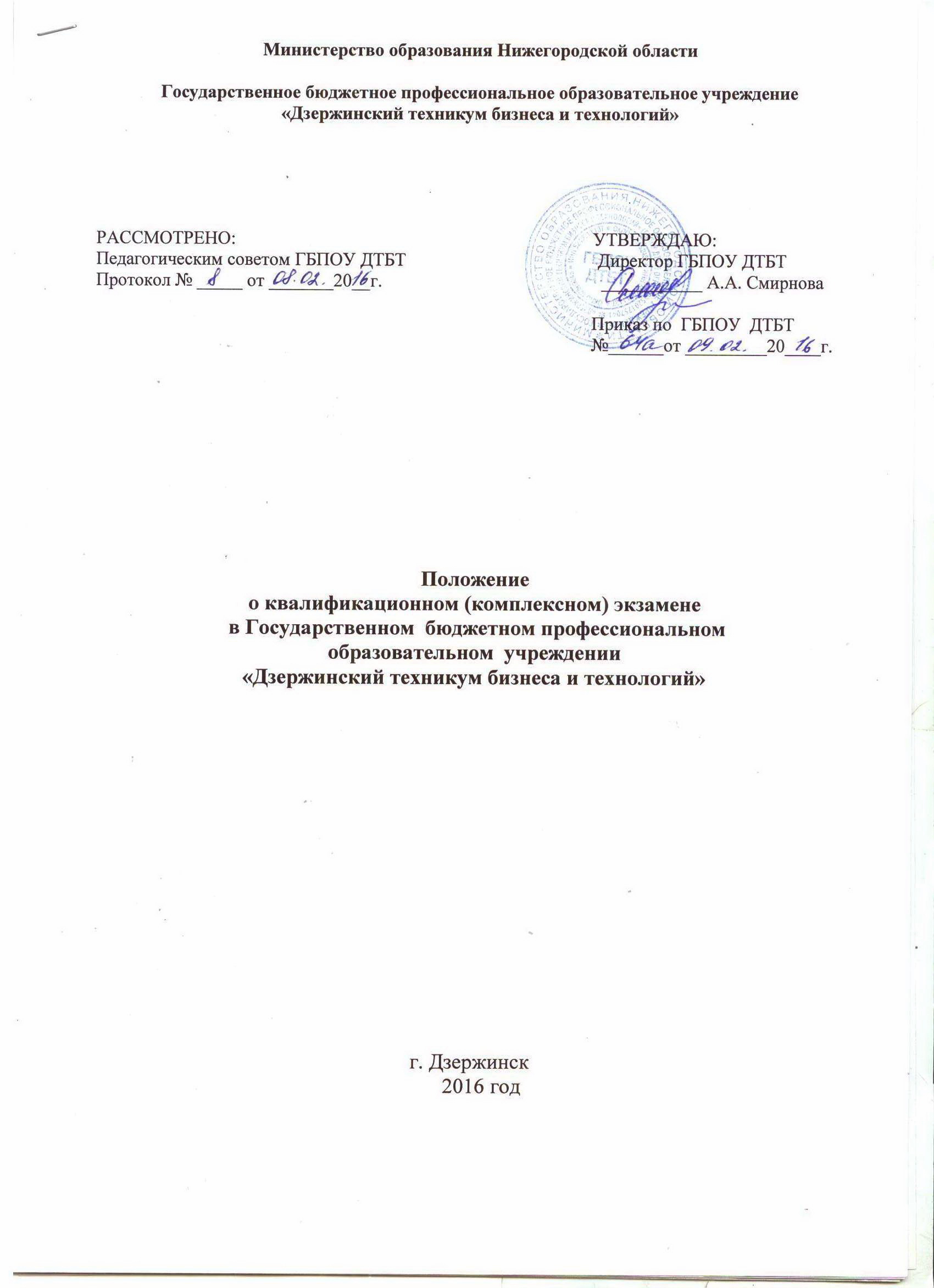 1 Общие положения1.1. Настоящее положение разработано на основании:Федерального закона от 29.12.2012 г. № 273-ФЗ «Об образовании в Российской Федерации»;Приказа Минобрнауки России от 14 июня . № 464  «Об утверждении порядка и организации образовательной деятельности по образовательным программам среднего профессионального образования»;Положения об учебной и производственной практике студентов, осваивающих основные профессиональные образовательные программы среднего профессионального образования, утвержденного приказом Минобрнауки России от 18 апреля 2013 года № 291;Порядка организации и осуществления образовательной деятельности по основным программам профессионального обучения, утвержденного приказом Минобрнауки России от 18 апреля . № 292;Приказа Минобрнауки России от 2 июля . № 513 (в редакции от 06.12.2013 г.) «Об утверждении Перечня профессий рабочих, должностей служащих, по которым осуществляется профессиональное обучение»;Федеральных государственных образовательных стандартах СПО.1.2. Данное Положение определяет требования к промежуточной атестации по профессиональному модулю основной профессиональной образовательной программы среднего профессионального образования. 1.3 Формой промежуточной аттестации  по профессиональному модулю является экзамен (квалификационный), который проверяет готовность обучающегося к выполнению вида профессиональной деятельности, соответствующего профессиональному модулю, и сформированности у него компетенций, определенных в разделе «Требования к результатам освоения основной профессиональной образовательной программы» федерального государственного образовательного стандарта (ФГОС) среднего профессионального образования. 1.4 Квалификационный экзамен проводится также для определения соответствия полученных знаний, умений и навыков по соответствующей программе профессионального обучения, освоенной в пределах основной профессиональной образовательной программы среднего профессионального образования, и установления на этой основе лицам, прошедшим профессиональное обучение, квалификационных разрядов, классов, категорий по соответствующим профессиям рабочих, должностям служащих.  1.5  Экзамен (квалификационный) проводится с участием представителей работодателей и  направлен на оценку овладения квалификацией.
2. Условия допуска к экзамену (квалификационному)2.1 Условием допуска к квалификационному экзамену является успешное освоение студентом всех элементов профессионального модуля: междисциплинарного курса (МДК), учебной и производственной практик, курсового проектирования (если предусмотрено учебным планом). 2.2 На экзамен преподавателем профессиональных модулей  экзаменационной комиссии представляются сведения о результатах освоения элементов профессионального модуля, внесенные в ведомость допуска к экзамену (квалификационному) (Приложение 1).По отдельным элементам программы профессионального модуля может проводиться промежуточная аттестация. Порядок и условия проведения  экзамена (квалификационного)3.1 Вид и условия проведения экзамена (квалификационного) утверждаются заместителем директора по учебно-производственноой  работе после согласования на заседании методической комиссии. 3.2 Информация о форме  и процедуре экзамена (квалификационного) доводится до сведения студентов в течение первых двух месяцев от начала обучения. 3.3 Экзамен проводится в день, освобожденный от других видов занятий, в специально отведенных помещениях (лаборатории, мастерской, учебном кабинете, на производственном рабочем объекте).3.4 Продолжительность проведения экзамена устанавливается в зависимости от его формы.3.5 Перечень наглядных пособий, материалов справочного характера, нормативных документов и различных образцов, которые разрешены к использованию на экзамене, представлен в контрольно-оценочных средствах по профессиональному модулю. 3.6 На экзамен (квалификационный) предоставляется следующий комплект документов:рабочая  программа профессионального модуля;контрольно-оценочные средства по профессиональному модулю;наглядные пособия, материалы справочного характера, нормативные документы, разрешенные к использованию на экзамене (квалификационном);раздаточный материал для проведения экзамена (квалификационного);оценочные ведомости по экзамену (квалификационному) на каждого студента; журнал учебных занятий группы, журнал практического обучения;протокол  заседания экзаменационной комиссии по промежуточной аттестации обучающихся в форме экзамена (квалификационного) (Приложение 2).зачетные книжки студентов,портфолио студентов по профессиональному модулю.По результатам успешного освоения профессионального модуля для выполнения работ  по одной или нескольким рабочим профессиям или должностям служащих, после сдачи экзамена (квалификационного), может выдаваться документ (свидетельство) об уровне квалификации. Состав экзамена (квалификационного) 4.1  Экзамен  может состоять из одного или нескольких аттестационных испытаний следующих видов:
-  защита проекта;
-  выполнение комплексного практического задания;
-  защита портфолио.
Типы контрольно-оценочных заданий  для оценки результатов освоения профессионального модуля:«Проект»«Конструктор»«Исследование»«Роль»«Ситуация» Вид аттестационных испытаний и типы контрольно-оценочных заданий регламентируются фондом оценочных средств по профессиональному модулю.4.2  Практическая квалификационная работа4.2.1 Квалификационный экзамен включает в себя практическую квалификационную работу (ПКР) и проверку теоретических знаний в пределах квалификационных требований, указанных в квалификационных справочниках, и (или) профессиональных стандартов по соответствующим профессиям рабочих, должностям служащих. Таким образом, практическая квалификационная работа, как составная часть квалификационного экзамена наряду с теоретической частью, служит для определения соответствия освоенных в рамках профессионального модуля «Выполнение работ по одной или нескольким профессиям рабочих, должностям служащих» практических умений и навыков установленным квалификационным требованиям (профессиональным стандартам).Практическая квалификационная работа выполняется по профессии рабочего, должности служащего (одной или нескольким) общероссийского классификатора профессий рабочих, должностей служащих и тарифных разрядов (ОК 016-94), освоение которых предусмотрено соответствующим ФГОС в рамках профессионального модуля ОПОП СПО.4.2.2 ПКР представляет собой пакет практических и профессиональных заданий студентам, предназначенных для выполнения на экзамене. Материалы к проведению ПКР рассматриваются  соответствующими МК в составе контрольно-оценочных средств для проведения квалификационного экзамена по профессиональному модулю и утверждаются заместителем директора по учебно-производственной работе.4.2.3 К выполнению ПКР допускаются студенты, успешно прошедшие аттестацию по элементам профессионального модуля: МДК, курсовым работам (если предусмотрены) и в полном объеме выполнившие программу учебной и (или) производственной практики.4.2.4 Как правило, на выполнение ПКР дается норматив времени. ПКР выполняется студентом самостоятельно под наблюдением членов экзаменационной комиссии. 4.2.5 При оценке ПКР учитываются следующие критерии:конечный результат (качество, производительность); применение профессиональных знаний в производственной деятельности;овладение приемами и способами выполнения работ;соблюдение технических и технологических требований к качеству производимых работ;выполнение установленных норм времени (выработки);умелое пользование оборудованием, инструментом, приспособлениями;соблюдение правил и норм безопасности труда и организации рабочего места.4.2.6 Комиссия руководствуется следующими показателями оценки навыков и умений по выполнению практической квалификационной работы:«Отлично» ставится в том случае, если студент уверенно и точно владеет приемами работ, качественно выполняет работу без подсказки наставника, соблюдает норму времени, правильно организует рабочее место, не нарушает правила безопасности труда.«Хорошо» ставится в том случае, если студент правильно владеет приемами работы, но возможны несущественные ошибки, исправляемые самим студентом; работу выполняет самостоятельно (возможна несущественная помощь наставника); незначительно снижается уровень качества выполненной работы; норма времени выполняется; соблюдает требования безопасности труда; правильно организует рабочее место.«Удовлетворительно» ставится в том случае, если студент недостаточно владеет приемами работы, имеются отклонения от норм времени; имеются значительные отклонения по качеству; несущественные ошибки в организации рабочего места; не нарушает правила безопасности труда.«Неудовлетворительно» ставится за неточное выполнение приемов работы; неумение осуществлять самоконтроль; несоблюдение требований технической и технологической документации; невыполнение норм времени; недопустимые отклонения.4.2.7 Оценка за практическую квалификационную работу входит в состав итоговой оценки квалификационного экзамена по профессиональному модулю и заносится в оценочный лист квалификационного экзамена. Экзаменационная комиссия принимает решение о присвоении соответствующей квалификации (разряда, класса, категории) по профессии рабочего, должности служащего.5. Контрольно-оценочные средства для экзамена (квалификационного)5.1 Виды и условия проведения экзамена (квалификационного) определяются и согласовываются методической комиссией техникума.5.2. Комплекты оценочных средств (КОС) для проведения оценочных процедур в рамках экзамена (квалификационного) готовятся преподавателями техникума, задействованными в реализации данного профессионального модуля.5.3  Задания для экзамена (квалификационного) могут быть 3 типов:задания,  ориентированные на проверку освоения вида деятельности в целом;задания для проверки освоения группы компетенций, соответствующих определенному разделу модуля;задания, проверяющие освоение отдельных компетенций (теоретических знаний в пределах профессиональных стандартов по соответствующим профессиям рабочих, должностям служащих и (или)) квалификационных требований, указанных в квалификационных справочниках).5.4 При составлении заданий необходимо учитывать, что оценивается профессионально значимая для освоения вида профессиональной деятельности информация, направленная на формирование общих и профессиональных компетенций, в том числе для работы с конкретным оборудованием, технологиями, аппаратно-программными и иными профессиональными средствами. Задания на проверку усвоения необходимого материала должны носить практико-ориентированный комплексный  характер. Содержание  задания  должно быть  максимально приближено к ситуации, профессиональной деятельности. 5.5 Оценочные материалы хранятся в методическом кабинете техникума.  6    Структура комиссии для проведения  экзамена  (квалификационного)6.1  Экзаменационная комиссия организуется по каждому профессиональному модулю или единая для группы  родственных профессиональных модулей.6.2 Экзаменационную комиссию возглавляет председатель, который организует и контролирует деятельность комиссии, обеспечивает единство требований к выпускникам. 6.3 Председателем комиссии для проведения экзамена (квалификационного) является представитель работодателя.               6.4 Состав членов экзаменационной комиссии формируется из числа инженерно-педагогических работников и представителей администрации техникума. Состав членов экзаменационной комиссии утверждает директор техникума.7   Результаты  экзамена (квалификационного) 7.1 При выведении итоговой оценки по экзамену (квалификационному) учитываются результаты обучения по составным элементам профессионального модуля, предусмотренным учебным планом: вапросы или тестовые задания для проверки теоретических знаний;выполнение практического задания;защита курсовой работы (проекта);практическая квалификационная работа - при проведении экзамена по профессиональному модулю. Выполнение работ по одной или нескольким профессиям рабочих, должностям служащих;защита практик. 7.2  Итогом проверки освоения программы профессионального модуля является оценочный лист экзамена (квалификационного) (прилолжение № 3) и однозначное решение: «вид профессиональной деятельности освоен / не освоен».7.3 Лицам, успешно сдавшим квалификационный экзамен по профессиональному модулю «Выполнение работ по одной или нескольким профессиям рабочих, должностям служащих», присваивается разряд или класс, категория по результатам профессионального обучения в рамках данного профессионального модуля, и выдается свидетельство о профессии рабочего, должности служащего.ПРИЛОЖЕНИЕ 1
к Положению о квалификационном (комплексном) экзамене  в Государственном  бюджетном профессиональномобразовательном  учреждении«Дзержинский техникум бизнеса и технологий»ВЕДОМОСТЬ ДОПУСКА К ЭКЗАМЕНУ (КВАЛИФИКАЦИОННОМУ)ПО ПРОФЕССИОНАЛЬНОМУ МОДУЛЮ_____________________________________________________________________________код и название модуляпо специальности ______________________________________________________________код и наименование специальностикурс_________группа______________________Секретарь экзаменационной комиссии______________________/________________/                    (ФИО, подпись) Преподаватель ПМ     __________________________  /_____________________________________/                                                                                                                      (ФИО, подпись)Дата «_____» ______________20____г.ПРИЛОЖЕНИЕ 2
к Положению о квалификационном (комплексном) экзамене  в Государственном  бюджетном профессиональномобразовательном  учреждении«Дзержинский техникум бизнеса и технологий»ПРОТОКОЛрезультатов освоения профессионального модуляэкзамен (квалификационный)___________________________________________________________________________________________код и название модуляСпециальность (профессия)______________________________________________________________________________________                                                                                              код и наименование специальности/профессииГруппа _________ Курс ________                                                                          Дата проведения___________Председатель аттестационной комиссии ____________________          _______________                ______________                                                                                                 подпись                                            Ф.И.О.                                                  датаЧлены комиссии:                                       ____________________            ________________              ______________                                                                              подпись                                             Ф.И.О.                                                 дата                                                                                ____________________           ________________                _____________ПРИЛОЖЕНИЕ 3
к Положению о квалификационном (комплексном) экзамене  в Государственном  бюджетном профессиональномобразовательном  учреждении«Дзержинский техникум бизнеса и технологий»ОЦЕНОЧНЫЙ ЛИСТ ЭКЗАМЕНА (КВАЛИФИКАЦИОННОГО)по профессиональному модулю    ________________________________________________                                                                              код и название модуляПК.01________________________________________________________________________ПК.02_____________________________________________________________________________________________________________________________________________________перечень общих и профессиональных компетенций, соответствующих профессиональному модулюстудент   _____________________________________________________________________группа _____, курс___, специальность ____________________________________________                                                                                                                                     код и наименование специальностиРезультаты промежуточной аттестации по элементам профессионального модуля:Результаты выполнения и защиты курсовой работы (проекта) (если предусмотрено учебным планом)Тема __________________________________________________________________________________________________________________________________________________________ Оценка____________________Итоги экзамена (квалификационного) по профессиональному модулю:Результат оценки:ВПД __________________________________             ____________________         ________                         наименование вида профессиональной деятельности                                               освоен/не освоен                                оценка* Графа заполняется при проведении экзамена (квалификационного) по ПМ. Выполнение работ по одной или нескольким профессиям рабочих, должностям служащих№ п/пФИОстудентаРезультаты аттестацииРезультаты аттестацииРезультаты аттестацииКурсовая работа/проектУчебная практикаПроизводственная практикаДопуск к экзамену (квалификационному)Ознакомлен (подпись студента)МДК.01МДК.02МДК.0nКурсовая работа/проектУчебная практикаПроизводственная практикаДопуск к экзамену (квалификационному)Ознакомлен (подпись студента)123№ п/пФ.И.О.Результаты промежуточной аттестации(оценка) Результаты промежуточной аттестации(оценка) Результаты промежуточной аттестации(оценка) Результаты промежуточной аттестации(оценка) Результаты прохождения практики (оценка)Результаты прохождения практики (оценка)Решение комиссии об освоении ВПД(освоен/не освоен)Оценка за экзамен (квалифика-ционный)(оценка)Результаты освоения ПМ(итоговаяоценка)№ п/пФ.И.О.МДКМДКМДКМДКУПППРешение комиссии об освоении ВПД(освоен/не освоен)Оценка за экзамен (квалифика-ционный)(оценка)Результаты освоения ПМ(итоговаяоценка)123456789101112131415161718192021222324252627282930Оценка5432н/аБазовый уровень, %Качество знаний, %Кол-воЭлементы модуля(код и наименование МДК, практик)Форма промежуточной аттестацииОценкаКвалификационный разряд (категория)*МДК. 01зачетМДК. 02экзаменУчебная практиказачетПроизводственная практиказачетПрактическая квалификационная работа*аттестация с оценкойПредседатель комиссии:Члены комиссии: